Our survey on the NHS provider licence for NHS foundation trusts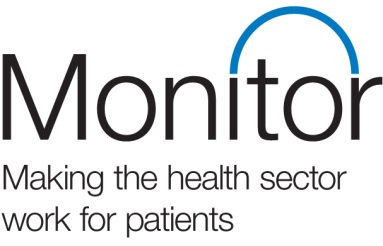 About this surveyPlease share your views on the NHS provider licence through this questionnaire. We're grateful for any insights and evidence you can offer. The questionnaire will be available to complete between June and September 2014. 

We will then communicate out what we’ve heard, alongside any proposed next steps, in Autumn 2014. Depending on your feedback, the next steps may involve more detailed research. 

In addition, we will be holding a series of workshops with the sector. Find out more at the end of this survey.  If you prefer, you can complete an online version of this survey here.Impact of the licenceHas the NHS provider licence had an impact on how your organisation is led and governed? If yes, please tell us howAre there any aspects of the licence which are problematic for your organisation?If yes, please tell us howHas CRS designation raised any issues for your trust?If yes, please explainIn terms of CRS designation, what proportion of your trusts services have been reviewed so far?What more could Monitor do to support commissioners and foundation trusts with the process of CRS designation?The licence conditionsOf the following licence conditions, what impact – positive, negative or neutral – have they had on patient care and also on how your organisation operates? Please elaborate on those that have had a positive or negative impact:The general conditions
Including:Provision of information Fit and proper persons Monitor guidanceSystems for compliance with licence conditions and related obligations Registration with the Care Quality Commission Patient eligibility and selection criteria Application of continuity of servicesThe pricing conditions
Including: Recording of informationProvision of information Assurance report on submissions to Monitor Compliance with the national tariff Constructive engagement concerning local tariff modificationsChoice and competition conditions
Including:The right of patients to make choices Competition oversightThe integrated care condition 
Including:Provision of integrated careContinuity of services conditions Including:Continuing provision of Commissioner Requested Services Restriction on the disposal of assets Standards of corporate governance and financial management Co-operation in the event of financial stress Availability of resourcesNHS foundation trust conditions
Including:Information to update the register of NHS foundation trusts Provision of information to advisory panel NHS foundation trust governance arrangementsAre there any licence conditions that you believe offer little direct or indirect benefit to patients?If yes, please explain which conditions and why?Did your organisation seek any help on understanding the licence and its implications?If yes, please explain which conditions and why?Final thoughts on the licenceHow do you think we could improve the operation of the licence alongside the Care Quality Commission processes?Could Monitor provide any further guidance that would help clarify how the licence works?Are there any other major concerns or insights you wish to raise about the NHS provider licence?We will be holding a series of workshops on the NHS provider licence.To find out more or to express an interest in attending, please let us know below or email us at licencesurvey@monitor.gov.uk Please confirm your organisation and contact details.
Thank you for your time.
If you have any questions please email licencesurvey@monitor.gov.ukNoYesNoYesNoYesNoYesNoYesYes, I’d like to attend a workshop I’d like to know more about the workshopsEmail address:NameOrganisationAre you a foundation trust?Are you an NHS trust – aspiring to become a foundation trust?Other Email address:Phone number: